Họ và tên: Nguyễn Hải VânĐề tài: Nghiên cứu hoạt tính và cơ chế kháng khuẩn của tinh dầu Việt Nam đối với một vài vi sinh vật gây bệnh, ứng dụng trong nuôi trồng thuỷ sảnThời gian đào tạo: từ 05/2015 đến 05/2019Người hướng dẫn: 	HD1: PGS. TS Chu Kỳ Sơn – Viện Công nghệ Sinh học và Công nghệ Thực phẩm – trường ĐHBK Hà Nội.			HD2: GS. TS. Samira Sarter – Trung tâm Hợp tác Quốc tế Nghiên cứu Nông nghiệp phục vụ Phát triển CIRAD –  Pháp E-mail: nguyenhaivan.181@gmail.comFull name: NGUYEN Hai VanSubject: Antimicrobial activity and mechanism of action of essential oils from Vietnam against some pathogenic bacteria: application in aquacultureFormation duration: from 05/2015 to 05/2019Supervisors: 	Assoc. Prof. Dr Chu Ky Son – School of Biotechnology and Food technology, Hanoi University of Sciences and Technology			HDR Dr. Samira Sarter –Agricultural Research Centre for International Development, CIRAD - FrenchE-mail: nguyenhaivan.181@gmail.com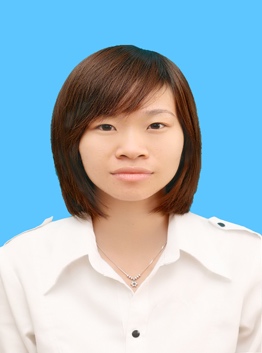 THÔNG TIN NGHIÊN CỨU SINHPhD student’s information